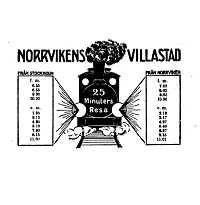 Protokoll fört vid konstituerande styrelsemöte i Norrvikens Villaägareförening Datum: 2023-04-25Organisations-nummer: 802 536 - 5373Närvarande:Jan Sannergren ordfGunnar LustigViveka Eriksson sekrEva SchreiberJohan LundmarkMonica Wennerland-BerglundEj närvarande:Gerry JohanssonJan-Otto Lindell§ 1.  Val av ordförande och sekreterare för mötetSom ordförande valdes Jan Sannergren.Som sekreterare valdes Viveka Erikson.§ 2. Val av justeringsman att tillsammans med ordförande justera dagens protokollSom justeringsman valdes Monica Wennerland-Berglund.§ 3. Styrelsens sammansättningEnligt årsmötet ska styrelsen bestå av ordförande, fem ordinarie ledamöter, samt två suppleanter.§ 4.  Val av vice ordförande, sekreterare och kassör I enlighet med beslut från årsmötet är Jan Sannergren styrelsens ordförande och tecknar föreningen.Som vice ordförande valdes Gunnar Lustig. Som sekreterare valdes Viveka Erikson.Styrelsen fattade beslut om att utse Johan Lundmark (19721230-xxxx) som föreningens kassör. Som kassör skall Johan svara för föreningens medlemsförteckning, medelsförvaltning, ansvara för den löpande bokföringen samt i god tid inför årsmötet till revisorerna överlämna bokslut för det gångna kalenderåret. Styrelsen beslöt vidare att Johan Lundmark och Eva Schreiber (19680208-xxxx) äger rätt att disponera över föreningens medel i form av kassa, plusgiro och bankkonto samt öppna och/eller avsluta desamma.§ 5. Mötets avslutandeDet konstituerande styrelsemötet förklarades avslutat.Vid protokollet                                                                             Justeras:Viveka Eriksson                                                                        Jan Sannergren					Monica Wennerland-Berglund